Publicado en  el 03/12/2015 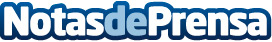 General Motors España inaugura su primera “sala sostenible”  Realizada con embalajes de cartón y palets de madera del Mokka a los que se les da una nueva utilidad.
Un ejemplo para recordar a sus trabajadores que los residuos tienen un segundo uso.
La sala acogió en su estreno la entrega de la certificación ISO 14001:2015 a la Planta de Figueruelas.	Zaragoza.- La planta de General Motors España en Zaragoza cuenta con su primera “Sala Sostenible”, un espacio para reuniones amueblado con residuos generados en la propia factoría reciclados, como los embalajes de cartón y palets de madera del Opel Mokka, a los que con un poco de creatividad se les ha dado una segunda vida útil.Datos de contacto:Nota de prensa publicada en: https://www.notasdeprensa.es/general-motors-espana-inaugura-su-primera-sala Categorias: Internacional Nacional Automovilismo Ecología Industria Automotriz http://www.notasdeprensa.es